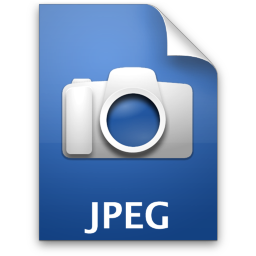 Name / CompanyEIN # :  xx-xxxxxList cards heldAddress:  Street, City, State, ZipEmail Show __________________________________________________Date ________________________Location ___________________________________ExpensesFee…………………………………………………………..         ________________		Overtime…_______ hrs @ $_____/ hr	         ________________Mileage………… XX miles @ 0.XX / mile……………..               ________________Airfare………………………………………………………         ________________Airport parking……_____days @ $XX.00 / day…………..          ________________Taxi or shuttle………………………………………………         ________________Tolls – roundtrip @ $XX.xx..…………………………………       _______________Rental Car……………………………………………………        ________________		Gas for rental car ……………………………        ________________Accommodations……………………………………………..      ________________Meals……………________days @ $XX / day……………..         ________________Airline Baggage………………………………………………       ________________Miscellaneous………………………………………………...       ________________Total amount requested			             	      $______________